МИНИСТЕРСТВОЭКОНОМИЧЕСКОГО РАЗВИТИЯ ПРИДНЕСТРОВСКОЙ МОЛДАВСКОЙ РЕСПУБЛИКИП Р И К А З01 июля 2020 года										№ 486г. ТираспольО введении в действие и отмене нормативныхдокументов по стандартизации на территорииПриднестровской Молдавской Республики(опубликование в газете «Приднестровье» от 14 июля 2020 года № 121)В соответствии с Законом Приднестровской Молдавской Республики от 23 ноября 1994 года «О стандартизации» (СЗМР 94-4) в действующей редакции, Постановлением Верховного Совета Приднестровской Молдавской Республики от 21 мая 2002 года № 584 «О признании рамочной нормой права на территории Приднестровской Молдавской Республики Соглашения «О проведении согласованной политики в области стандартизации, метрологии и сертификации» (с оговоркой) Межгосударственного совета по стандартизации, метрологии и сертификации» (САЗ 02-21), в целях исполнения пункта 16 раздела 5 Плана мероприятий («дорожной карты»), направленного на улучшение внутренних условий ведения предпринимательской деятельности в Приднестровской Молдавской Республике, утвержденного Распоряжением Правительства Приднестровской Молдавской Республики от 22 ноября 2019 года № 947р,  п р и к а з ы в а ю:1. Ввести в действие на территории Приднестровской Молдавской Республики в качестве государственных стандартов Приднестровской Молдавской Республики, следующие межгосударственные стандарты: а) без редакционных изменений:1) ГОСТ 33542-2015 «Интерфейс человек-машина. Основные принципы безопасности, маркировка, идентификация. Основные принципы и принципы безопасности. Идентификация выводов, концов проводов и проводников электрооборудования»;2) ГОСТ 33709.1-2015 «Краны грузоподъемные. Словарь. Часть 1. Общие положения»;3) ГОСТ IEC 60447-2015 «Интерфейс человек-машина. Основные принципы безопасности, маркировка и идентификация. Принципы включения»;4) ГОСТ IEC 60695-11-5-2013 «Испытания на пожароопасность. Часть 11-5. Метод испытания игольчатым пламенем. Аппаратура, руководство и порядок испытания на подтверждение соответствия»;5) ГОСТ IEC 60947-7-1-2016 «Аппаратура распределения и управления низковольтная. Часть 7-1. Электрооборудование вспомогательное. Колодки клеммные для медных проводников»;6) ГОСТ IEC 61508-3-2018 «Функциональная безопасность систем электрических, электронных, программмируемых электронных, связанных с безопасностью. Часть 3. Требования к программному обеспечению»;б) с редакционными изменениями, соответствующими требованиями законодательства Приднестровской Молдавской Республики:1) ГОСТ 30533-97 «Электроприводы постоянного тока общего назначения. Общие технические требования»2) ГОСТ 30535-97 «Клеи полимерные. Номенклатура показателей»;3) ГОСТ 30630.2.7-2013 «Методы испытаний на стойкость к климатическим внешним воздействующим факторам машин, приборов и других технических изделий. Испытания на воздействие пыли (песка)»;4) ГОСТ 30804.4.13-2013 (IEC 61000-4-13:2002) «Совместимость технических средств электромагнитная. Устойчивость к искажениям синусоидальности напряжения электропитания, включая передачу сигналов по электрическим сетям. Требования и методы испытаний»;5) ГОСТ 31591-2012 «Мотор-редукторы. Общие технические условия»;6) ГОСТ 31592-2012 «Редукторы общемашиностроительного применения. Общие технические условия»;7) ГОСТ 32576.1-2015 «Краны грузоподъемные. Средства доступа, ограждения и защиты. Часть 1. Общие положения»;8) ГОСТ 33166.1-2014 «Краны грузоподъемные. Требования к механизмам. Часть 1. Общие положения»;9) ГОСТ 33710-2015 «Краны грузоподъемные. Выбор канатов, барабанов и блоков»;10) ГОСТ 33718-2015 «Краны грузоподъемные. Проволочные канаты. Уход и техническое обслуживание, проверка и отбраковка»;11) ГОСТ 33807-2016 «Безопасность аттракционов. Общие требования»;12) ГОСТ IEC 60034-9-2014 «Машины электрические вращающиеся. Часть 9. Пределы шума»;13) ГОСТ IEC 60269-4-1-2011 «Предохранители плавкие низковольтные. Часть 4-1. Дополнительные требования к плавким вставкам для защиты полупроводниковых устройств. Разделы I-III. Примеры типов стандартизованных плавких вставок»;14) ГОСТ IEC 60269-6-2013 «Предохранители плавкие низковольтные. Часть 6. Дополнительные требования к плавким вставкам для защиты солнечных фотогальванических энергетических систем»;15) ГОСТ IEC 60947-3-2016 «Аппаратура распределения и управления низковольтная. Часть 3. Выключатели, разъединители, выключатели-разъединители и комбинации их с предохранителями»;16) ГОСТ IEC 60947-6-1-2016 «Аппаратура распределения и управления низковольтная. Часть 6-1. Аппаратура многофункциональная. Аппаратура коммутационная переключения»;17) ГОСТ IEC 60947-6-2-2013 «Аппаратура распределения и управления низковольтная. Часть 6-2. Оборудование многофункциональное. Коммутационные устройства (или оборудование) управления и защиты»;18) ГОСТ IEC 61131-2-2012 «Контроллеры программируемые. Часть 2. Требования к оборудованию и испытания»;19) ГОСТ IEC 61496-1-2016 «Безопасность механизмов. Защитная электрочувствительная аппаратура. Часть 1. Общие требования и испытания»;20) ГОСТ IEC 61557-3-2013 «Сети электрические распределительные низковольтные напряжением до 1000 В переменного тока и 1500 В постоянного тока. Электробезопасность. Аппаратура для испытания, измерения или контроля средств защиты. Часть 3. Полное сопротивление контура»;21) ГОСТ IEC 61800-2-2018 «Системы силовых электроприводов с регулируемой скоростью. Часть 2. Общие требования. Номинальные технические характеристики низковольтных систем силовых электроприводов переменного тока с регулируемой скоростью».2. Ввести в действие на территории Приднестровской Молдавской Республики следующие государственные стандарты Приднестровской Молдавской Республики:а) без редакционных изменений:1) ГОСТ ПМР ГОСТ Р ИСО 7250-1-2020 «Эргономика. Основные антропометрические измерения для технического проектирования. Часть 1. Определения и основные антропометрические точки», гармонизированный с ГОСТ Р ИСО 7250-1-2013;2) ГОСТ ПМР ГОСТ Р ИСО 15535-2020 «Эргономика. Основные требования к созданию антропометрических баз данных», гармонизированный с ГОСТ Р ИСО 15535-2012;б) с редакционными изменениями, соответствующими требованиями законодательства Приднестровской Молдавской Республики:1) ГОСТ ПМР ГОСТ Р 8.669-2020 «Государственная система обеспечения единства измерений. Виброметры с пьезоэлектрическими, индукционными и вихретоковыми вибропреобразователями. Методика поверки», гармонизированный с ГОСТ Р 8.669-2009; 2) ГОСТ ПМР ГОСТ Р ИСО 12474-2020 «Винты с цилиндрической головкой и шестигранным углублением под ключ c мелким шагом резьбы», гармонизированный с ГОСТ Р ИСО 12474-20123) ГОСТ ПМР ГОСТ Р ИСО 20685-2020 «Эргономика. Методология трехмерного сканирования для разработки совместимых с международными антропометрических баз данных», гармонизированный с ГОСТ Р ИСО 20685-2013;4) ГОСТ ПМР ГОСТ Р 50030.2-2020 (МЭК 60947-2:2006) «Аппаратура распределения и управления низковольтная. Часть 2. Автоматические выключатели», гармонизированный с ГОСТ Р 50030.2-2010 (МЭК60947-2:2006);5) ГОСТ ПМР ГОСТ Р 50030.4.1-2020 (МЭК 60947-4-1:2009) «Аппаратура распределения и управления низковольтная. Часть 4. Контакторы и пускатели. Раздел 1. Электромеханические контакторы и пускатели» гармонизированный с ГОСТ Р 50030.4.1-2012 (МЭК60947-4-1:2009);6) ГОСТ ПМР ГОСТ Р 50030.6.2-2020 (МЭК 60947-6-2:2007) «Аппаратура распределения и управления низковольтная. Часть 6. Аппаратура многофункциональная. Раздел 2. Коммутационные устройства (или оборудование) управления и защиты (КУУЗ)» гармонизированный с ГОСТ Р 50030.6.2-2011 (МЭК60947-6-2:2007);7) ГОСТ ПМР ГОСТ Р 50392-2020 «Арматура для компенсаторов и уплотнений сильфонных металлических. Типы, основные параметры и размеры, общие технические требования»,  гармонизированный с ГОСТ Р 50392-92;8) ГОСТ ПМР ГОСТ Р 51057-2020 «Техника пожарная. Огнетушители переносные. Общие технические требования. Методы испытаний» гармонизированный с ГОСТ Р 51057-2001;9) ГОСТ ПМР ГОСТ Р 51237-2020 «Нетрадиционная энергетика. Ветроэнергетика. Термины и определения», гармонизированный с  ГОСТ Р 51237-98;10) ГОСТ ПМР ГОСТ Р 51317.3.4-2020 (МЭК 61000-3-4:1998) «Совместимость технических средств электромагнитная. Ограничение эмиссии гармонических составляющих тока техническими средствами с потребляемым током более 16 А, подключаемыми к низковольтным системам электроснабжения. Нормы и методы испытаний» гармонизированный с ГОСТ Р 51317.3.4-2006 (МЭК  61000-3-4:1998);11) ГОСТ ПМР ГОСТ Р 51317.4.34-2020 (МЭК 61000-4-34:2005) «Совместимость технических средств электромагнитная. Устойчивость к провалам, кратковременным прерываниям и изменениям напряжения электропитания технических средств с потребляемым током более 16 А в одной фазе. Требования и методы испытаний» гармонизированный с ГОСТ Р 51317.4.34-2007 (МЭК  61000-4-34:2005);12) ГОСТ ПМР ГОСТ Р 51321.1-2020 (МЭК 60439-1:2004) «Устройства комплектные низковольтные распределения и управления. Часть 1. Устройства, испытанные полностью или частично. Общие технические требования и методы испытаний», гармонизированный с ГОСТ Р 51321.1-2007 (МЭК 60439-1:2004);13) ГОСТ ПМР ГОСТ Р 51524-2020 (МЭК 61800-3:2012) «Совместимость технических средств электромагнитная. Системы электрического привода с регулируемой скоростью. Часть 3. Требования ЭМС и специальные методы испытаний», гармонизированный с ГОСТ Р 51524-2012 (МЭК 61800-3:2012);14) ГОСТ ПМР ГОСТ Р 51841-2020 (МЭК 61131-2-92) «Программируемые контроллеры. Общие технические требования и методы испытаний»,  гармонизированный с ГОСТ Р 51841-2001 (МЭК 61131-2-92) ; 15) ГОСТ ПМР ГОСТ Р 54418.21-2020 (МЭК 61400-21:2008) «Возобновляемая энергетика. Ветроэнергетика. Установки ветроэнергетические. Часть 21. Измерение и оценка характеристик, связанных с качеством электрической энергии, ветроэнергетических установок, подключенных к электрической сети», гармонизированный с  ГОСТ Р 54418.21-2011; 16) ГОСТ ПМР ГОСТ Р 55842-2020 (ИСО 30061:2007) «Освещение аварийное. Классификация и нормы» гармонизированный с ГОСТ Р 55842-2013 (ИСО 30061:2007);17) ГОСТ ПМР ГОСТ Р 56066-2020 «Безопасность аттракционов. Методы измерения ускорений, действующих на пассажиров аттракционов», гармонизированный с ГОСТ Р 56066-2014; 18) ГОСТ ПМР ГОСТ Р 56620.2-2020 /ISO/TR 7250-2:2010 «Эргономика. Основные антропометрические измерения для технического проектирования. Часть 2. Статистические данные национальных совокупностей», гармонизированный с ГОСТ Р 56620.2-2015 /ISO/TR 7250-2:2010;19) ГОСТ ПМР ГОСТ Р МЭК 60204-1-2020 «Безопасность машин. Электрооборудование машин и механизмов. Часть 1. Общие требования», гармонизированный с ГОСТ Р МЭК 60204-1-2007; 20) ГОСТ ПМР ГОСТ Р МЭК 61131-1-2020 «Контроллеры программируемые. Часть 1. Общая информация», гармонизированный с ГОСТ Р МЭК 61131-1-2016;21) ГОСТ ПМР ГОСТ Р МЭК 61131-3-2020 «Контроллеры программируемые. Часть 3. Языки программирования», гармонизированный с ГОСТ Р МЭК 61131-3-2016;22) ГОСТ ПМР ГОСТ Р МЭК 61508-1-2020 «Функциональная безопасность систем электрических, электронных, программируемых электронных, связанных с безопасностью. Часть 1. Общие требования», гармонизированный с ГОСТ Р МЭК 61508-1-2012;23) ГОСТ ПМР ГОСТ Р МЭК 61508-2-2020 «Функциональная безопасность систем электрических, электронных, программируемых электронных, связанных с безопасностью. Часть 2. Требования к системам», гармонизированный с ГОСТ Р МЭК 61508-2-2012;24) ГОСТ ПМР ГОСТ Р МЭК 61508-4-2020 «Функциональная безопасность систем электрических, электронных, программмируемых электронных, связанных с безопасностью. Часть 4. Термины и определения», гармонизированный с ГОСТ Р МЭК 61508-4-2012;25) ГОСТ ПМР ГОСТ Р МЭК 61508-5-2020 «Функциональная безопасность систем электрических, электронных, программируемых электронных, связанных с безопасностью. Часть 5. Рекомендации по применению методов определения уровней полноты безопасности», гармонизированный с ГОСТ Р МЭК 61508-5-2012;26) ГОСТ ПМР ГОСТ Р МЭК 61508-6-2020 «Функциональная безопасность систем электрических, электронных, программируемых электронных, связанных с безопасностью. Часть 6. Руководство по применению ГОСТ ПМР ГОСТ Р МЭК 61508-2 и ГОСТ ПМР ГОСТ Р МЭК 61508-3», гармонизированный с ГОСТ Р МЭК 61508-6-2012;27) ГОСТ ПМР ГОСТ Р МЭК 61508-7-2020 «Функциональная безопасность систем электрических, электронных, программируемых электронных, связанных с безопасностью. Часть 7. Методы и средства», гармонизированный с ГОСТ Р МЭК 61508-7-2012;28) ГОСТ ПМР ГОСТ Р МЭК 61800-1-2020 «Системы силовых электроприводов регулируемой скоростью. Часть 1. Общие требования. Номинальные технические характеристики низковольтных систем электроприводов постоянного тока с регулируемой скоростью», гармонизированный с ГОСТ Р МЭК 61800-1-2012.3. Ввести в действие на территории Приднестровской Молдавской Республики следующие нормативные документы по стандартизации без редакционных изменений:а) МИ ПМР 1949-2020 «Рекомендация. Государственная система обеспечения единства измерений. Государственная поверочная схема для средств измерений угла фазового сдвига между двумя электрическими напряжениями в диапазоне частот 1·10-3 ÷ 2·107 Гц», гармонизирована с МИ 1949-88;б) МИ ПМР 2070-2020 «Рекомендация. Государственная система обеспечения единства измерений. Государственная поверочная схема для средств измерений виброперемещения, виброскорости и виброускорения в диапазоне частот (3•10-1 - 2•104) Гц» гармонизированай с МИ 2070-90.4. В связи с введением в действие подпунктом 3) подпункта «а» пункта 1 настоящего Приказа ГОСТ IEC 60447-2015 отменить действие на территории Приднестровской Молдавской Республики ГОСТ ПМР ГОСТ Р МЭК 60447-2013 «Интерфейс человекомашинный. Принципы приведения в действие», введенного в действие Приказом Государственной службы энергетики и жилищно-коммунального хозяйства Приднестровской Молдавской Республики от 14 мая 2013 года № 194 «О введении в действие нормативных документов по стандартизации на территории Приднестровской Молдавской Республики» (газета «Приднестровье» от 25 мая 2013 года № 98).5. В связи с введением в действие подпунктом 4) подпункта «б» пункта 1 настоящего Приказа ГОСТ 30804.4.13-2013 отменить действие на территории Приднестровской Молдавской Республики ГОСТ ПМР ГОСТ Р 51317.4.13-2012 «Совместимость технических средств электромагнитная. Устойчивость к искажениям синусоидальности напряжения электропитания, включая передачу сигналов по электрическим сетям. Требования и методы испытаний», введенного в действие Приказом Министерства промышленности Приднестровской Молдавской Республики от 18 января 2012 года № 24 «О введении в действие нормативных документов по стандартизации на территории Приднестровской Молдавской Республики» (газета «Приднестровье» от 26 января 2012 года № 17).6. В связи с введением в действие пунктом 1 Приказа Министерства экономического развития Приднестровской Молдавской Республики от 1 августа 2019 года № 654 «О введении в действие нормативного документа по стандартизации на территории Приднестровской Молдавской Республики» (опубликование в газете «Приднестровье» от 9 августа 2019 года № 143) ГОСТ ПМР ГОСТ Р 8.899-2019 «Государственная система обеспечения единства измерений. Измерение расхода и количества жидкостей и газов с помощью стандартных сужающих устройств. Аттестация методики измерений» отменить действие на территории Приднестровской Молдавской Республики ПР ПМР 50.2.022-2011 «Правила по метрологии Приднестровской Молдавской Республики. Государственная система обеспечения единства измерений. Порядок осуществления государственного метрологического контроля и надзора за применением и состоянием измерительных комплексов», введенного в действие Приказом Министерства промышленности Приднестровской Молдавской Республики от 22 апреля 2011 года № 174 «О введении в действие нормативного документа по стандартизации на территории Приднестровской Молдавской Республики» (газета «Приднестровье» от 6 мая 2011 года № 88-89).7. На официальном сайте Министерства экономического развития Приднестровской Молдавской Республики (http://minregion.gospmr.org/index.php/gos-reestry ) в двухнедельный срок со дня официального опубликования настоящего Приказа разместить тексты либо ссылки на сайты, содержащие тексты введенных стандартов, согласно пунктам 1 - 3 настоящего Приказа.8. Настоящий Приказ вступает в силу со дня, следующего за днем его официального опубликования в газете «Приднестровье».Заместитель Председателя Правительства – министр экономического развития Приднестровской Молдавской Республики                                                             С.А. Оболоник  МИНИСТЕРУЛ ДЕЗВОЛТЭРИЙ ЕКОНОМИЧЕАЛ РЕПУБЛИЧИЙМОЛДОВЕНЕШТЬ НИСТРЕНЕ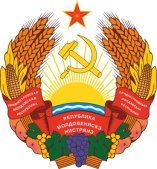 МIНIСТЕРCТВО ЕКОНОМIЧНОГО РОЗВИТКУПРИДНIСТРОВСЬКОIМОЛДАВСЬКОI РЕСПУБЛIКИ